American Baptist Seminary of the West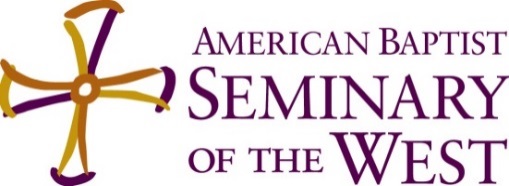 Cross-Registration FormAmerican Baptist Seminary of the WestCross-Registration FormAmerican Baptist Seminary of the WestCross-Registration FormAmerican Baptist Seminary of the WestCross-Registration FormAmerican Baptist Seminary of the WestCross-Registration FormThis form is ONLY for BST students wishing to enroll ina course or courses offered by another center or school of the GTUEnter your information below along with the GTU course information for those classes you hope to take this semester. Submit the completed form to the BST Registrar during open registration. Keep in mind that some courses have limited enrollment and will be first come, first served. You will be notified by the BST Registrar with the results of your submission as soon as those become available.This form is ONLY for BST students wishing to enroll ina course or courses offered by another center or school of the GTUEnter your information below along with the GTU course information for those classes you hope to take this semester. Submit the completed form to the BST Registrar during open registration. Keep in mind that some courses have limited enrollment and will be first come, first served. You will be notified by the BST Registrar with the results of your submission as soon as those become available.This form is ONLY for BST students wishing to enroll ina course or courses offered by another center or school of the GTUEnter your information below along with the GTU course information for those classes you hope to take this semester. Submit the completed form to the BST Registrar during open registration. Keep in mind that some courses have limited enrollment and will be first come, first served. You will be notified by the BST Registrar with the results of your submission as soon as those become available.This form is ONLY for BST students wishing to enroll ina course or courses offered by another center or school of the GTUEnter your information below along with the GTU course information for those classes you hope to take this semester. Submit the completed form to the BST Registrar during open registration. Keep in mind that some courses have limited enrollment and will be first come, first served. You will be notified by the BST Registrar with the results of your submission as soon as those become available.This form is ONLY for BST students wishing to enroll ina course or courses offered by another center or school of the GTUEnter your information below along with the GTU course information for those classes you hope to take this semester. Submit the completed form to the BST Registrar during open registration. Keep in mind that some courses have limited enrollment and will be first come, first served. You will be notified by the BST Registrar with the results of your submission as soon as those become available.SEMESTER:SEMESTER:YEAR:YEAR:YEAR:Student InformationStudent InformationStudent InformationStudent InformationStudent InformationName:Name:Name:Name:Student ID:Academic Program:Academic Program:Academic Program:Academic Program:Advisor:Cross-Registration Course #1Cross-Registration Course #1Cross-Registration Course #1Cross-Registration Course #1Cross-Registration Course #1Course Name:Course Name:Course Name:Course Name:Course Name:Course #:Course Section:Course Section:Course Section:Credits:Instructor Name:Instructor Name:Instructor Name:Instructor Name:Instructor Name:Instructor School:Instructor School:Instructor School:Instructor School:Instructor School:Choose One:Letter GradePass/Fail  AuditChoose One:Letter GradePass/Fail  AuditChoose One:Letter GradePass/Fail  AuditChoose One:Letter GradePass/Fail  AuditChoose One:Letter GradePass/Fail  AuditRestricted Course?Y/NIf restricted course, instructor written consent must accompany this form.If restricted course, instructor written consent must accompany this form.If restricted course, instructor written consent must accompany this form.If restricted course, instructor written consent must accompany this form.Cross-Registration Course #2Cross-Registration Course #2Cross-Registration Course #2Cross-Registration Course #2Cross-Registration Course #2Course Name:Course Name:Course Name:Course Name:Course Name:Course #:Course Section:Course Section:Course Section:Credits:Instructor Name:Instructor Name:Instructor Name:Instructor Name:Instructor Name:Instructor School:Instructor School:Instructor School:Instructor School:Instructor School:Choose One:     Letter GradePass/Fail AuditChoose One:     Letter GradePass/Fail AuditChoose One:     Letter GradePass/Fail AuditChoose One:     Letter GradePass/Fail AuditChoose One:     Letter GradePass/Fail AuditRestricted Course?Y/NIf restricted course, instructor written consent must accompany this form.If restricted course, instructor written consent must accompany this form.If restricted course, instructor written consent must accompany this form.If restricted course, instructor written consent must accompany this form.Cross-Registration Course #3Cross-Registration Course #3Cross-Registration Course #3Cross-Registration Course #3Cross-Registration Course #3Course Name:Course Name:Course Name:Course Name:Course Name:Course #:Course Section:Course Section:Course Section:Credits:Instructor Name:Instructor Name:Instructor Name:Instructor Name:Instructor Name:Instructor School:Instructor School:Instructor School:Instructor School:Instructor School:Choose One:     Letter Grade  Pass/Fail AuditChoose One:     Letter Grade  Pass/Fail AuditChoose One:     Letter Grade  Pass/Fail AuditChoose One:     Letter Grade  Pass/Fail AuditChoose One:     Letter Grade  Pass/Fail AuditRestricted Course? Y/NIf restricted course, instructor written consent must accompany this form.If restricted course, instructor written consent must accompany this form.If restricted course, instructor written consent must accompany this form.If restricted course, instructor written consent must accompany this form.Student Signature:Student Signature:Student Signature:Date:Date:NOTE: A minimum of one-third coursework must be done at BST for most of our programs. Consult your program checklist or speak with your Advisor if you are unsure of your specific program requirements. NOTE: A minimum of one-third coursework must be done at BST for most of our programs. Consult your program checklist or speak with your Advisor if you are unsure of your specific program requirements. NOTE: A minimum of one-third coursework must be done at BST for most of our programs. Consult your program checklist or speak with your Advisor if you are unsure of your specific program requirements. NOTE: A minimum of one-third coursework must be done at BST for most of our programs. Consult your program checklist or speak with your Advisor if you are unsure of your specific program requirements. NOTE: A minimum of one-third coursework must be done at BST for most of our programs. Consult your program checklist or speak with your Advisor if you are unsure of your specific program requirements. OFFICE USE ONLYOFFICE USE ONLYOFFICE USE ONLYOFFICE USE ONLYOFFICE USE ONLYApproved by Affiliate School?        Y          N          Approved by Affiliate School?        Y          N          Date Student Notified: Date Student Notified: Date Student Notified: BST Registrar:BST Registrar:BST Registrar:Date:Date:Office of the Registrar510-841-1095 ext. 237                                2606 Dwight Way, Berkeley, CA 94704                   asong@absw.eduOffice of the Registrar510-841-1095 ext. 237                                2606 Dwight Way, Berkeley, CA 94704                   asong@absw.eduOffice of the Registrar510-841-1095 ext. 237                                2606 Dwight Way, Berkeley, CA 94704                   asong@absw.eduOffice of the Registrar510-841-1095 ext. 237                                2606 Dwight Way, Berkeley, CA 94704                   asong@absw.eduOffice of the Registrar510-841-1095 ext. 237                                2606 Dwight Way, Berkeley, CA 94704                   asong@absw.edu